РУКОВОДЯЩИЙ И ТРЕНЕРСКИЙ СОСТАВ КОМАНДЫРуководитель Региональной  федерации футбола РФС   М.П.                       __________________  / ____________________ /	                                  подпись	                                  Фамилия И.О.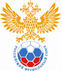 Приложение № 1.                                                     ЗАЯВОЧНЫЙ ЛИСТ                                             футбольной команды ______________________________ город ______________________________на участие в «Первенстве России по футболу 2022/2023 г. г. среди команд спортивных школ»(футболисты не старше _________   года рождения).№Фамилия, имя отчество (полностью)Дата рожденияГражданствоСерия, номер гражданского паспортаАмплуаИгровой номерКвалификация (разряд, звание)Номер в РФС_IDПолис страхованияПолис страхования       виза врачадопуск,   подпись№Фамилия, имя отчество (полностью)Дата рожденияГражданствоСерия, номер гражданского паспортаАмплуаИгровой номерКвалификация (разряд, звание)Номер в РФС_IDначалооконч.       виза врачадопуск,   подпись12345678910111213141516171819202122232425№Фамилия, имя отчество (полностью)ДолжностьДата рожденияКонтактный телефон, e-mailЛицензия123456Руководитель спортивной школы       М. П.                ____________  _________________  / ________________ /  
                            должность                             подпись                              Фамилия  И. О.К соревнованиям допущено ___________________________________ футболистов				                                цифрами (прописью)                                                   _________________________________________________                                                            Название лечебно-профилактического заведенияГл. врач   ______________/__________________________/   «___»_________202_ года                                                                                                                                                                        .                                      подпись                          Фамилия И.О.             
  М. П.                                                                                   